ATIVIDADE DE INGLÊS - 5º ANO – 29/03 A 02/04.Catanduvas, March 29th 2021Today is Monday Greetings and commands – Cumprimentos e commandos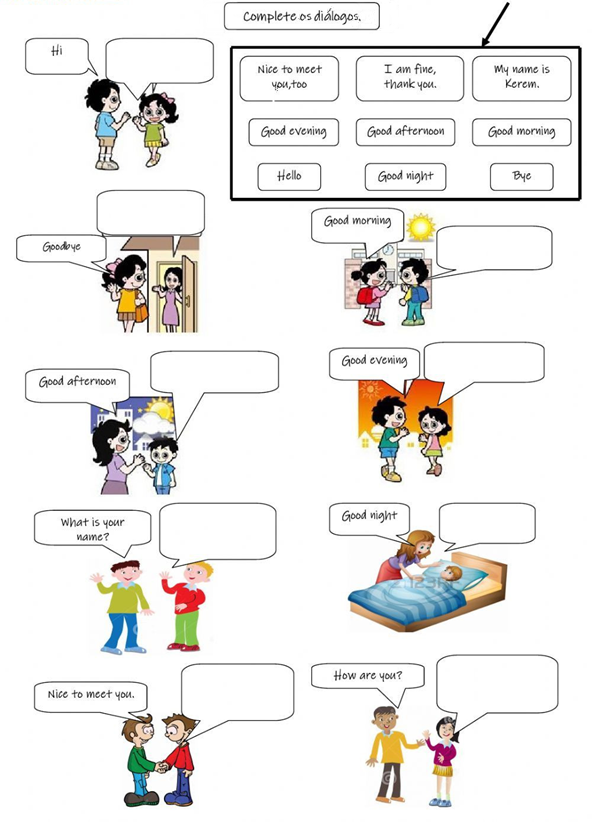 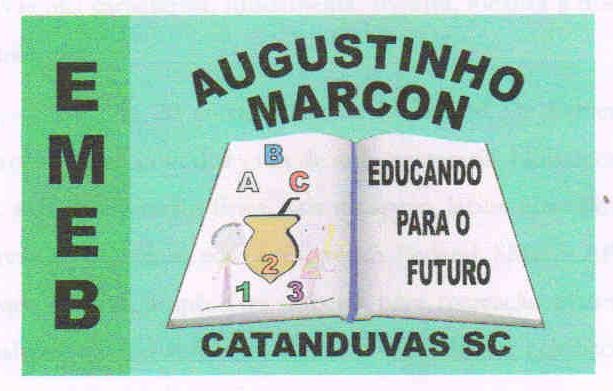 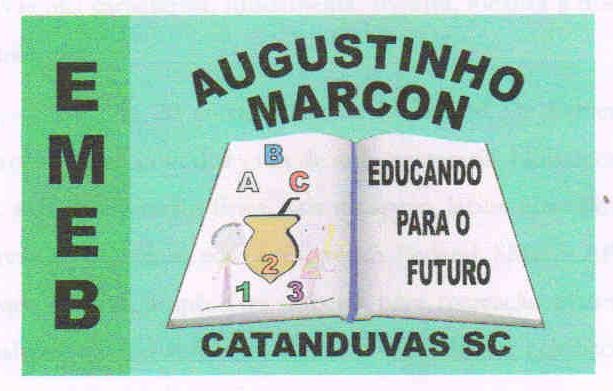 Escola Municipal de Educação Básica Augustinho Marcon. Catanduvas, março de 2021.Diretora: Tatiana Bittencourt Menegat.Assessora Técnica Pedagógica: Maristela Apª. Borella Baraúna. Assessora Técnica Administrativa: Margarete Petter Dutra.Professora: Jaqueline Demartini. Aluno:........................................................Disciplina: Inglês